 ПОСТАНОВЛЕНИЕАдминистрация сельского поселения Богородицкий сельсовет Добринского муниципального района Липецкой областиРоссийской Федерации                29.03.2017г.                      ж.д.ст. Плавица                         № 75Об утверждении порядка оформления и содержании заданий, а также результатов мероприятия по контролю без взаимодействия с юридическими лицами, индивидуальными предпринимателями      В соответствии с Федеральным законом от 26.12.2008 № 294-ФЗ «О защите прав юридических лиц и индивидуальных предпринимателей при осуществлении государственного контроля (надзора) и муниципального контроля», руководствуясь Уставом сельского поселения Богородицкий сельсовет, администрация сельского поселения Богородицкий сельсоветПОСТАНОВЛЯЕТ:1. Утвердить Порядок оформления и содержание заданий, а также результатов мероприятия по контролю без взаимодействия с юридическими лицами, индивидуальными предпринимателями (Прилагается).2.  Настоящее постановление вступает в силу со дня его  официального обнародования и подлежит  размещению на официальном сайте сельского поселения Богородицкий сельсовет в информационно-телекоммуникационной сети «Интернет».3. Контроль за выполнением постановления возложить на    главу администрации сельского поселения Богородицкий сельсовет                                         А.И. Овчинникова.Глава  администрациисельского поселенияБогородицкий сельсовет                                            А.И.Овчинников                                                 Утверждено постановлением администрации сельского поселения Богородицкий сельсоветот   29.03.2017г.  № 75Порядокоформления и содержание заданий, а также результатов мероприятия по контролю без взаимодействия с юридическими лицами, индивидуальными предпринимателями                                                 1. Общие положения1.1. Настоящий порядок устанавливает требования к оформлению, содержанию заданий по контролю без взаимодействия с юридическими лицами,               индивидуальными предпринимателями и порядку оформления должностными лицами органа муниципального контроля результатов мероприятия, в том числе результатов плановых (рейдовых осмотров), обследований, исследований,              измерений, наблюдений (далее – задание), предусмотренных статьей 8.3 Федерального закона от 26.12.2008 № 294-ФЗ «О защите прав юридических                   лиц и индивидуальных предпринимателей при осуществлении государственного контроля (надзора) и муниципального контроля».1.2. При осуществлении деятельности, указанной в пункте 1.1 настоящего порядка, должностные лица муниципального контроля руководствуются                Конституцией Российской Федерации, Федеральным законом от 26.12.2008               № 294-ФЗ «О защите прав юридических лиц и индивидуальных предпринимателей при осуществлении государственного контроля (надзора) муниципального контроля», иными законами и подзаконными актами в указанной сфере, а также муниципальными правовыми актами органов местного самоуправления муниципального образования сельское поселение Богородицкий сельсовет.                      2. Порядок оформления и содержание заданий2.1. Задание утверждается главой администрации сельского поселения (далее – руководитель) и скрепляется печатью администрации сельского поселения. 2.2. Задание оформляется по форме согласно приложению 1 к настоящему порядку.2.3. В задании указывается:2.3.1. Цель проведения мероприятия, дата проведения мероприятия                  либо период начала и окончания проведения мероприятия, должностное лицо контрольного органа (специалист администрации), которому поручено проведение мероприятия.2.3.2. Сведения об объекте, в отношении которого будет проводиться                мероприятие: о виде, местоположении объекта, в том числе его адресе и кадастровом (реестровом) номере (при наличии), сведения о принадлежности               объекта и праве, на котором объект принадлежит правообладателю (при наличии). 2.4. Задание перед началом выполнения мероприятия вручается руководителем, специалисту администрации, которому поручено осуществление мероприятия.2.5. Вручение задания осуществляется под роспись в журнале мероприятий по контролю без взаимодействия с юридическими лицами, индивидуальными предпринимателями (далее – журнал мероприятий), форма которого утверждается согласно приложению 3 к настоящему порядку.2.6. После окончания проведения мероприятия, в срок не позднее одного рабочего дня, следующего за днем проведения мероприятия, задание вместе               с документами, отражающими результаты проведения мероприятия, оформленными в соответствии с настоящим порядком, возвращается руководителю, осуществившим мероприятие, о чем делается соответствующая отметка в журнале мероприятий.                       3. Оформление результатов мероприятия3.1. Результаты мероприятия оформляются должностным лицом органа муниципального контроля в виде акта о проведении мероприятия по форме             согласно приложению 2 к настоящему порядку.3.2. В акте о проведении мероприятия по контролю без взаимодействия              с юридическими лицами, индивидуальными предпринимателями (далее – акт) отражается порядок его проведения и фиксируются результаты проведенного мероприятия. Акт составляется должностным лицом органа муниципального контроля в одном экземпляре в срок не позднее одного рабочего дня, следующего за датой проведения мероприятия.3.3. Акт должен содержать: указание на вид проведенного мероприятия, сведения о задании, на основании которого производится мероприятие, наименование вида муниципального контроля , в рамках которого проводится мероприятие, дату либо период проведения мероприятия, время его начала и окончания, сведения об участниках мероприятия, краткое описание действий                    должностного лица, участников мероприятия, информацию о данных, полученных при его проведении, в том числе результатов осмотров, обследований, исследований, измерений, наблюдений, сведения о технических средствах, при помощи которых производились технические измерения, а также фиксация результатов (хода проведения) мероприятий, сведения о приложениях к акту, а также   пояснения, дополнения и замечания участников мероприятия.3.4. Полномочия участников мероприятия определяются Федеральным            законом от 26.12.2008 № 294-ФЗ «О защите прав юридических лиц и индивидуальных предпринимателей при осуществлении государственного контроля (надзора) и муниципального контроля», а также федеральными законами и иными нормативно-правовыми актами, регламентирующими деятельность  в сфере осуществления соответствующего вида муниципального контроля. 3.5. Схемы, таблицы, отражающие данные, полученные при применении средств технических измерений и фиксации, в том числе фототаблицы и электронные носители информации, содержащие сведения, полученные при проведении мероприятия, являются приложением к акту. Приложения к акту, изложенные на бумажных носителях, подписываются участниками мероприятия, электронные носители информации запечатываются в конверт, скрепляемый подписями участников мероприятия.3.6. В случае выявления при проведении мероприятий по контролю нарушений обязательных требований, требований, установленных муниципальными правовыми актами, должностное лицо органа муниципального контроля в срок не позднее пяти рабочих дней принимает в пределах своей компетенции меры по пресечению выявленных нарушений.В срок не позднее трех рабочих дней со дня проведения мероприятия должностное лицо органа муниципального контроля направляет руководителю, письменное мотивированное представление с информацией о выявленных нарушениях для принятия при необходимости решения о назначении внеплановой проверки юридического лица, индивидуального предпринимателя по основаниям, указанным в пункте 2 части 2 статьи 10 Федерального закона от 26.12.2008 № 294-ФЗ «О защите прав юридических лиц и индивидуальных предпринимателей при осуществлении     государственного контроля (надзора) муниципального контроля». 4. Хранение и использование задания и акта о проведении мероприятия4.1. После исполнения, задание и акты подлежат хранению в администрации сельского поселения, осуществляющей соответствующий вид муниципального контроля в соответствии с номенклатурой дел, в порядке,              установленном муниципальными правовыми актами.4.2. Передача заданий и актов для использования при производстве                           дел об административных правонарушениях, рассмотрении судебных дел,                    а также иных установленных законом случаях фиксируется в журнале мероприятий и скрепляется подписью руководителя. При этом в номенклатурном деле подшиваются надлежащим образом заверенные копии указанных документов, копии запросов, по которым переданы документы, а также сопроводительный документ, содержащий опись переданных заданий и актов.Приложение 1к порядку оформления и содержанию заданий, а также результатов мероприятия по контролю без взаимодействия с юридическими лицами, индивидуальными предпринимателямиЗадание № _____                                (наименование мероприятия по контролю без взаимодействия с юридическими лицами,                                     индивидуальными предпринимателями органом муниципального контроля) ж.д.ст.Плавица                                                          «____»__________ 20_____г.(наименование должности должностного лица, выдавшего задание) (фамилия, имя, отчество должностного лица)в соответствии со ст. 8.3. Федерального закона от 26.12.2008 № 294-ФЗ                      «О защите прав юридических лиц и индивидуальных предпринимателей                при осуществлении государственного контроля (надзора) муниципального   контроля», в целях (указать цель проведения мероприятия)осуществить мероприятие по контролю без взаимодействия с юридическими (наименование мероприятия по контролю без взаимодействия с юридическими лицами, индивидуальными предпринимателями)                                                 (вид муниципального контроля) Утверждаю:                     __________________________        М.П.				      		                      (подпись) Приложение 2к порядку оформления и содержанию заданий, а также результатов мероприятия по контролю без взаимодействия с юридическими лицами, индивидуальными предпринимателямиАкт № _____                                (наименование мероприятия по контролю без взаимодействия с юридическими лицами,                                     индивидуальными предпринимателями органом муниципального контроля)ж.д.ст.Плавица                                                    «____»__________ 20_____г. Начато:     _____ ч. ____мин. Окончено: _____ ч. ____мин.(наименование должности должностного лица, органа, осуществляющего муниципальный контроль)(фамилия, имя, отчество должностного лица)в соответствии со ст.8.3 Федерального закона от 26.12.2008 № 294-ФЗ «О защите прав юридических лиц и индивидуальных предпринимателей при осуществлении государственного контроля (надзора) муниципального контроля», на основании задания от «_____» _________________20____ г., №_________________,               выданного(наименование должности должностного лица, выдавшего задание)осуществил мероприятие по контролю без взаимодействия с юридическими(наименование мероприятия по контролю без взаимодействия с юридическими лицами,                                     индивидуальными предпринимателями органом муниципального контроля)                                                (вид муниципального контроля) В ходе проведения мероприятия установлено следующее:Участники  мероприятия с актом ознакомлены путем ______________________                                                                                                                                      (указать способ ознакомления) Подписи участников:                             __________________________(__________________)__________________________(__________________)            __________________________(__________________)Подпись должностного лица, осуществившего мероприятие ________________Приложение 3к порядку оформления и содержанию заданий, а также результатов мероприятия по контролю без взаимодействия с юридическими лицами, индивидуальными предпринимателямина проведение поручил должностному лицу контрольного органа(наименование должности должностного лица контрольного органа, Ф.И.О.)(наименование должности должностного лица контрольного органа, Ф.И.О.)лицами, индивидуальными предпринимателями, а именно:    лицами, индивидуальными предпринимателями, а именно:    дата, либо период проведения мероприятияв рамках осуществленияв отношении объекта:в отношении объекта:в отношении объекта:             (вид объекта)             (вид объекта)             (вид объекта)             (вид объекта)расположенного:расположенного:                                                  (адрес и (или) кадастровый (реестровый) номер (при наличии)                                                  (адрес и (или) кадастровый (реестровый) номер (при наличии)                                                  (адрес и (или) кадастровый (реестровый) номер (при наличии)                                                  (адрес и (или) кадастровый (реестровый) номер (при наличии)принадлежащего(сведения о принадлежности объекта и праве, на котором) (сведения о принадлежности объекта и праве, на котором) (сведения о принадлежности объекта и праве, на котором) (сведения о принадлежности объекта и праве, на котором) (объект принадлежит правообладателю (при наличии)(объект принадлежит правообладателю (при наличии)(объект принадлежит правообладателю (при наличии)(объект принадлежит правообладателю (при наличии)о проведении с участием                    (сведения об участниках мероприятия: Ф.И.О., должность и иные необходимые данные)                    (сведения об участниках мероприятия: Ф.И.О., должность и иные необходимые данные)лицами, индивидуальными предпринимателями, а именно:    лицами, индивидуальными предпринимателями, а именно:    в рамках осуществления(описание хода проведения мероприятия, применения средств технических измерений, а также фиксации данных, полученных в результате проведения мероприятия)(описание хода проведения мероприятия, применения средств технических измерений, а также фиксации данных, полученных в результате проведения мероприятия)Сведения о применении средств технических измерений и фиксации:Сведения о заявлениях и дополнениях поступивших от участников мероприятия:Сведения о заявлениях и дополнениях поступивших от участников мероприятия:Сведения о заявлениях и дополнениях поступивших от участников мероприятия:№п/пДата и номер задания о проведении мероприятия, отметкао вручении (подпись)Сведения о должностном лице, осуществившем мероприятиеДата(период) проведениямероприятияМесто расположения объекта(адрес, сведения о регистрации(при наличии)Правообладатель объекта (фактическийпользователь)сведения о правоустанавливающих документах(при наличии)Сведения о результатах мероприятия, номер акта, отметка о передаче материала лицу, выдавшему заданиеСведения о хранении (передаче) результатов мероприятия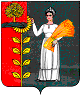 